Об утверждении Порядка расходования средств субсидии из краевого бюджета на выполнение работ по сохранению объектов культурного наследия, находящихся в собственности муниципальных образований Красноярского края, увековечивающих память погибших в годы Великой Отечественной войны На основании постановления Правительства Красноярского края от 07.08.2017 № 463-п «Об утверждении распределения в 2017 году субсидий бюджетам муниципальных образований Красноярского края на выполнение работ по сохранению объектов культурного наследия, находящихся в собственности муниципальных образований Красноярского края, увековечивающих память погибших в годы Великой Отечественной войны», государственной программы Красноярского края «Развитие культуры и туризма», утвержденной постановлением Правительства Красноярского края от 30.09.2013 № 511-п, руководствуясь ст. 30, 35 Устава города Канска, ПОСТАНОВЛЯЮ:1. Утвердить Порядок расходования средств субсидии из краевого бюджета на выполнение работ по сохранению объектов культурного наследия, находящихся в собственности муниципальных образований Красноярского края, увековечивающих память погибших в годы Великой Отечественной войны согласно приложению, к настоящему постановлению.2. Ведущему специалисту отдела культуры администрации г. Канска Н.А. Велищенко опубликовать настоящее постановление в газете «Канский вестник», разместить на официальном сайте муниципального образования город Канск в сети Интернет.3. Контроль за исполнением настоящего постановления возложить на заместителя главы города по социальной политике Н.И. Князеву и заместителя главы города по экономике и финансам Н.В. Кадач.4. Постановление вступает в силу со дня официального опубликования и распространяется на правоотношения, возникшие с 09.09.2017 года.Глава города Канска                                                                                    Н.Н. КачанПорядок расходования средств субсидии из краевого бюджета на выполнение работ по сохранению объектов культурного наследия, находящихся в собственности муниципальных образований Красноярского края, увековечивающих память погибших в годы Великой Отечественной войны 1. Настоящий порядок устанавливает расходование средств субсидии из краевого бюджета на выполнение работ по сохранению объектов культурного наследия, находящихся в собственности муниципальных образований Красноярского края, увековечивающих память погибших в годы Великой Отечественной войны.2. Главным распорядителем средств субсидии является Отдел культуры администрации г. Канска (далее – Отдел культуры). Средства субсидии направляются на выполнение работ по сохранению объектов культурного наследия, находящихся в собственности муниципальных образований Красноярского края, увековечивающих память погибших в годы Великой Отечественной войны (памятник «Братское кладбище воинов Советской Армии участников Великой отечественной войны 1941-1945, похороненных госпиталями», находящийся в собственности муниципального бюджетного учреждения культуры «Канский краеведческий музей» с (далее – МБУК ККМ)) согласно Соглашению о предоставлении субсидии муниципальному образованию Красноярского края из краевого бюджета от 09.09.2017 № 407 (далее – Соглашение).3. Отдел культуры предоставляет Финансовому управлению администрации города Канска (далее – Финуправление г. Канска) бюджетную заявку на финансирование расходов по вышеуказанной субсидии.4. Финуправление г. Канска по мере поступления средств в виде субсидии из краевого бюджета по заявке Отдела культуры перечисляет денежные средства в течение 5 рабочих дней на счет главного распорядителя. Отдел культуры, в соответствии с соглашением о предоставлении субсидии на иные цели, денежные средства перечисляет на счет МБУК ККМ.5. Размер долевого участия бюджета города составляет не менее 1 % от объема средств субсидии из краевого бюджета – при уровне расчетной бюджетной обеспеченности муниципального образования равном 1,06. 6. Отдел культуры предоставляет в Финуправление г. Канска и министерство культуры Красноярского края ежемесячный отчёт о расходах бюджета города Канска, в целях софинансирования которых предоставляется Субсидия, по форме согласно Соглашению до 5 числа месяца, следующего за отчетным, отчет о достижении значения показателей результативности по форме согласно Соглашению не позднее первого рабочего дня года, следующего за отчетным.7. В случае неиспользования средств субсидии до 15 декабря текущего года, Отдел культуры возвращает не использованные средства субсидии в Финуправление г. Канска. Финуправление г. Канска в срок до 25 декабря текущего года возвращает вышеуказанные средства в краевой бюджет. 8. Ответственность за целевое и эффективное использование средств субсидии, своевременное и достоверное предоставление отчётных данных в Финуправление г. Канска и министерство культуры Красноярского края возлагается на Отдел культуры и МБУК ККМ. Подготовка отчётных данных возлагается на Муниципальное казенное учреждение «Межведомственный центр обслуживания».И.о. начальника Отдела культурыадминистрации г. Канска                                                                         Ю.А. Ломова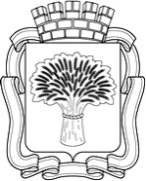 Российская ФедерацияАдминистрация города Канска
Красноярского краяПОСТАНОВЛЕНИЕРоссийская ФедерацияАдминистрация города Канска
Красноярского краяПОСТАНОВЛЕНИЕРоссийская ФедерацияАдминистрация города Канска
Красноярского краяПОСТАНОВЛЕНИЕРоссийская ФедерацияАдминистрация города Канска
Красноярского краяПОСТАНОВЛЕНИЕ09.11.2017 г.№1008Приложение к постановлениюадминистрации г. Канскаот 09.11.2017 № 1008